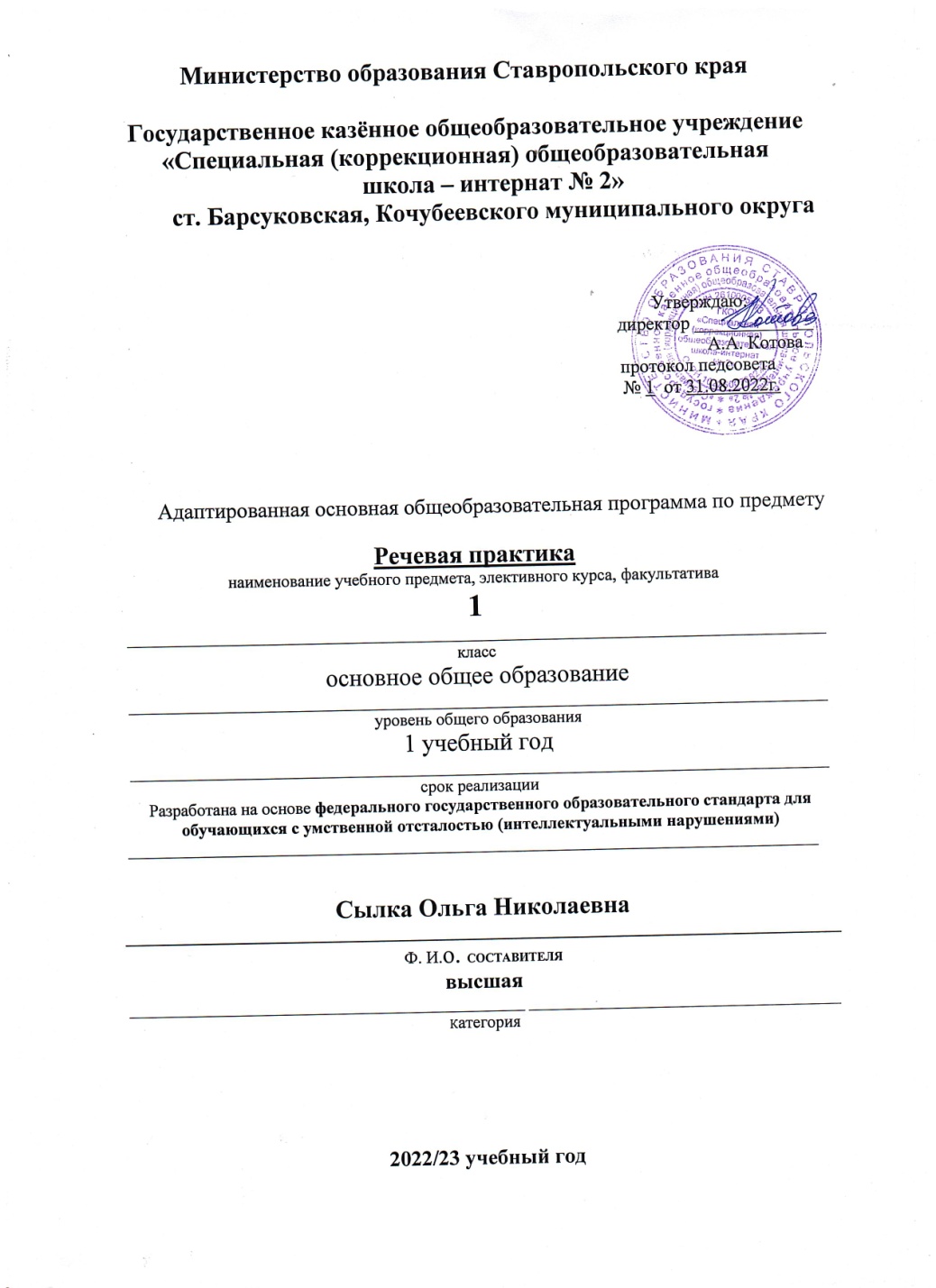 Пояснительная записка.Рабочая программа по предмету речевая практика ГКОУ «Специальная (коррекционная) общеобразовательная школа-интернат № 2», реализующая адаптированную основную общеобразовательную программу (вариант I) обучающихся с умственной отсталостью (интеллектуальными нарушениями) сформирована в соответствии с требованиями следующих нормативно - правовых документов: Требования Закона Российской Федерации от 29 декабря 2012 г.  № 273 «Об образовании в Российской Федерации».Психолого-педагогическая характеристика обучающихся с умственной отсталостью.   Общим признаком у всех обучающихся с умственной отсталостью выступает недоразвитие психики с явным преобладанием интеллектуальной недостаточности, которое приводит к затруднениям в усвоении содержания школьного образования и социальной адаптации.   В соответствии с международной классификацией умственной отсталости (МКБ-10) выделяют четыре степени умственной отсталости: легкую, умеренную, тяжелую, глубокую. В данном классе обучаются дети с легкой умственной отсталостью.   В структуре психики такого ребенка в первую очередь отмечается недоразвитие познавательных интересов и снижение познавательной активности, что обусловлено замедленностью темпа психических процессов, их слабой подвижностью и переключаемостью. При умственной отсталости страдают не только высшие психические функции, но и эмоции, воля, поведение, в некоторых случаях физическое развитие, хотя наиболее нарушенным является процесс мышления, и прежде всего, способность к отвлечению и обобщению. Вследствие чего знания детей с умственной отсталостью об окружающем мире являются неполными, а их жизненный опыт крайне беден. В свою очередь, это оказывает негативное влияние на овладение чтением, письмом и счетом в процессе школьного обучения.  Неточность и слабость дифференцировки зрительных, слуховых, кинестетических, тактильных, обонятельных и вкусовых ощущений приводят к затруднению адекватности ориентировки детей с умственной отсталостью в окружающей среде. В процессе освоения отдельных учебных предметов это проявляется в замедленном темпе узнавания и понимания учебного материала, в частности смешении графически сходных букв, цифр, отдельных звуков или слов. У таких обучающихся не развит процесс мышления, основу которого составляют такие операции, как анализ, синтез, сравнение, обобщение, абстракция, конкретизация. Названные логические операции у этой категории детей обладают целым рядом своеобразных черт, проявляющихся в трудностях установления отношений между частями предмета, выделении его существенных признаков и дифференциации их от несущественных, нахождении и сравнении предметов по признакам сходства и отличия и т. д.  У этой категории обучающихся из всех видов мышления (наглядно-действенное, наглядно-образное и словесно-логическое) в большей степени нарушено логическое мышление, что выражается в слабости обобщения, трудностях понимания смысла явления или факта. Особые сложности возникают у обучающихся при понимании переносного смысла отдельных фраз или целых текстов. В целом мышление ребенка с умственной отсталостью характеризуется конкретностью, не критичностью, ригидностью (плохой переключаемостью с одного вида деятельности на другой). Обучающимся с легкой умственной отсталостью присуща сниженная активность мыслительных процессов и слабая регулирующая роль мышления: как правило, они начинают выполнять работу, не дослушав инструкции, не поняв цели задания, не имея внутреннего плана действия. Использование специальных методов и приемов, применяющихся в процессе коррекционно-развивающего обучения, позволяет оказывать влияние на развитие различных форм мышления, обучающихся с умственной отсталостью, в том числе и словесно-логического.   Особенности восприятия и осмысления детьми учебного материала неразрывно связаны с особенностями их памяти. Запоминание, сохранение и воспроизведение полученной информации обучающимися с умственной отсталостью также обладает целым рядом специфических особенностей: они лучше запоминают внешние, иногда случайные, зрительно воспринимаемые признаки, при этом, труднее осознаются и запоминаются внутренние логические связи и формируется произвольное запоминание, которое требует многократных повторений. Более сформирована может быть механическая память. Недостатки памяти обучающихся с умственной отсталостью проявляются не столько в трудностях получения и сохранения информации, сколько ее воспроизведения: вследствие трудностей установления логических отношений полученная информация может воспроизводиться бессистемно, с большим количеством искажений; при этом наибольшие трудности вызывает воспроизведение словесного материала.     Однако использование различных дополнительных средств и приемов в процессе коррекционно-развивающего обучения (иллюстративной, символической наглядности, различных вариантов планов, вопросов педагога и т. д.) может оказать значительное влияние на повышение качества воспроизведения словесного материала.   Так же у обучающихся отмечаются недостатки в развитии речевой деятельности, что, в свою очередь, проявляется в недоразвитии всех сторон речи: фонетической, лексической, грамматической. Трудности звуко - буквенного анализа и синтеза, восприятия и понимания речи обусловливают различные виды нарушений письменной речи. Снижение потребности в речевом общении приводит к тому, что слово не используется в полной мере как средство общения; активный словарь не только ограничен, но и наполнен штампами; фразы однотипны по структуре и бедны по содержанию. Недостатки речевой деятельности этой категории обучающихся напрямую связаны с нарушением абстрактно-логического мышления. Речь школьников с умственной отсталостью в должной мере не выполняет своей регулирующей функции, поскольку зачастую словесная инструкция оказывается непонятой, что приводит к неверному осмысливанию и выполнению задания. Однако в повседневной практике такие дети способны поддержать беседу на темы, близкие их личному опыту, используя при этом несложные конструкции предложений.  Своеобразие протекания психических процессов и особенности волевой сферы школьников с умственной отсталостью оказывают отрицательное влияние на характер их деятельности, особенно произвольной, что выражается в недоразвитии мотивационной сферы, слабости побуждений, недостаточности инициативы. Эти недостатки особенно ярко проявляются в учебной деятельности, поскольку обучающиеся приступают к ее выполнению без необходимой предшествующей ориентировки в задании и, не сопоставляя ход ее выполнения, с конечной целью. В процессе выполнения учебного задания они часто уходят от правильно начатого выполнения действия, «соскальзывают» на действия, произведенные ранее, причем переносят их в прежнем виде, не учитывая изменения условий. Вместе с тем, при проведении длительной, систематической и специально организованной работы, направленной на обучение этой группы школьников целеполаганию, планированию и контролю, им оказываются доступны разные виды деятельности: изобразительная и конструктивная деятельность, игра, в том числе дидактическая, ручной труд.Место учебного предмета «Речевая практика» в учебном планеУчебный предмет «Речевая практика» входит в предметную область обязательной части Учебного плана «Язык и речевая практика». Реализация рабочей программы учебного предмета «Речевая практика» рассчитана на 33 часа (1 час в неделю).  Основу данного предмета «Речевая практика» составляют упражнения в развитии коммуникативных умений, формируемых на базе элементарных знаний о закономерностях построения высказывания, о значении речи в жизни человека. Большая часть времени на уроках отводится активной речевой практике учащихся, протекающей в условиях специально созданных речевых ситуаций на темы, связанные с жизнью и бытом детей.  Играя, соревнуясь, выполняя разнообразные практические задания, ученики осмысливают значимость речи для понимания друг друга, для передачи информации и т.д., преодолевают речевую замкнутость, обогащают речевой опыт, исправляют многообразные и разнохарактерные речевые ошибки, учатся выражать свои мысли в устной форме в той сфере деятельности, в которой речь выступает как средство коммуникации и общения.   Обучающиеся постепенно овладевают таким качеством устной речи, как выразительность: сила, темп, тон, мелодика. Они учатся понимать и использовать в речевом общении мимику и жесты. Материалом для такой работы служат различные скороговорки, потешки, прибаутки, короткие стихотворения, песенки, считалки, загадки, связанные с темой урока.   В речевом общении формируются и проявляются личностные качества ребенка: умение правильно оценивать себя в речевой ситуации, уважительно относиться к собеседнику, соблюдать основные требования речевого этикета. В этой связи необходимо проводить специальную работу по обогащению речи словами, оборотами, конструкциями и другими языковыми средствами, служащими для выражения благодарности, просьбы, приветствия и др., помогающими выбрать правильную форму обращения к собеседнику.  Урок по учебному предмету «Речевая практика» строится на основе темы, выбранной для создания речевой ситуации. Отбор материала по звукопроизношению, дикции, выразительности речи и культуре общения подчинен требованиям темы и служит как повышению общего уровня речи, так и улучшению качества речевого общения в заданной ситуации. Всякое упражнение должно показывать ученику, как наилучшим образом справиться с отдельным речевым заданием, и помогать ему реализовать их в речевой ситуации.   Цель программы: учебного предмета заключается в  развитии речевой коммуникации школьников с умственной отсталостью (интеллектуальными нарушениями) для осуществления общения с окружающими людьми, в ускорении процесса овладения разговорной речью на основе коррекции всех составляющих речевой акт компонентов; повышении уровня психологической и функциональной готовности детей с нарушением интеллекта к школьному обучению; помочь детям осмыслить и обобщить имеющийся у них речевой опыт; улучшить такие качественные характеристики устной речи, как звукопроизношение, теми, ритм, дикция, интонация, выразительность; повысить общую культуру речевой коммуникации и общения.Задачи рабочей программы:                                                                           формировать у детей общеречевые навыки;развивать слуховое и зрительное восприятие, совершенствовать произношение слов;одновременное развитие всех сторон (фонетической, лексической, грамматической) устной речи с целью обеспечения языковой базы для чёткого и полного освещения темы;уточнение и обогащение представлений об окружающей действительности и овладение на этой основе языковыми средствами (слово, предложение, словосочетание);улучшить качественные характеристики устной речи, как звукопроизношение, темп, ритм, дикция, интонация, выразительность;формировать выразительную сторону речи;корригировать и обогащать языковую базу устных высказываний детей;учить строить устные связные высказывания;воспитывать культуру речевого общения.Содержание учебного предмета    Программа по речевой практике включает разделы: «Аудирование», «Дикция и выразительность речь», «Подготовка речевой ситуации и организация высказывания», «Культура общения».    1.Аудирование. Его содержание нацелено на развитие у детей способности воспринимать и понимать обращенную к ним речь. Слушание и запоминание ряда речевых комплексов и слов (2– 4 слов). Слоги и слова с рядом свистящих и шипящих звуков, дифференциация свистящих и шипящих звуков. Слоги и слова, близкие по звучанию. Умение слушать является межпредметным умением, уровень сформированности которого определяет эффективность усвоения той информации, которая заложена в устном высказывании. Воспитание этого умения влияет на выразительность речи обучающихся, развивает внимательное отношение к слову, а в дальнейшем способствует правильному восприятию и лучшему пониманию информации по любому учебному предмету.    2. Дикция и выразительность речь.  Нацеливает учителя на выработку у обучающихся четкости произношения, его эмоциональной выразительности.  Выбор формы и содержания упражнений определяется темой урока и задачами данного этапа в его структуре. В процессе обучения дети учатся отчетливо произносить слоги, слова, чистоговорки; тренируются в практическом различении интонационных средств выразительности: силы голоса, темпа, тона речи, в использовании мимики и жестов в процессе речевого общения, т.к. невербальные средства, наряду с вербальной выразительностью, играют значимую роль в общении, привлекая внимание собеседника к процессу коммуникации.   3.Подготовка речевой ситуации и организация высказывания. В содержание раздела входит перечень лексических тем и речевых ситуаций по названным темам, связанных со школьной жизнью и бытом детей, их играми, взаимоотношениями с окружающими. Обучающиеся под руководством учителя «проигрывают» обозначенные ситуации, моделируют таким образом различные варианты речевого поведения в типичных сферах коммуникации людей. Уточняется и обогащается словарь, отрабатываются структурные варианты предложений, речевом арсенале накапливается достаточный объем словаря по теме, разные модели предложений, являющиеся частью целого связного высказывания. В речевом общении формируются и проявляются личностные качества ребенка: умение правильно оценивать себя в речевой ситуации, уважительно относиться к собеседнику.   4. Культура общения. Его содержание нацеливает учителя на проведение специальной работы по обогащению речи обучающихся словами, оборотами, служащими для выражения благодарности, просьбы, приветствия помогающими выбрать правильную форму обращения к собеседнику. Тон речи. Речевое внимание к собеседнику. Поведение собеседников в ходе беседы. Тренировочные упражнения на готовом речевом материале, отдельные речевые задания, которые затем реализуются детьми в речевых ситуациях. Речевой материал, подготовленный учителем, должен подчиняться единой теме, определяемой заданной ситуацией. Основные виды работ: беседа, заучивание с голоса учителя коротких стихотворений, загадок, скороговорок.   Для реализации Рабочей программы используется учебно - методический комплект: Устная речь. 1 класс: учебник для общеобразовательных организаций, реализующих адаптированные основные программы /           С.В. Комарова – М.: Просвещение, 2016 г. Личностные и предметные результаты освоения учебного предмета «Речевая практика»  Освоение рабочей программы учебного предмета «Речевая практика», созданной на основе ФГОС, обеспечивает достижение обучающимися с умственной отсталостью (нарушениями интеллекта) двух видов результатов: личностных и предметных. В структуре планируемых результатов ведущее место принадлежит личностным результатам, поскольку именно они обеспечивают овладение комплексом социальных (жизненных) компетенций, необходимых для достижения основной цели современного образования ― введения обучающихся с умственной отсталостью (нарушениями интеллекта) в культуру, овладение ими социокультурным опытом. Личностные результаты включают индивидуально-личностные качества и социальные (жизненные) компетенции обучающегося, социально значимые ценностные установки. осознание себя как ученика; овладение социально - бытовыми умениями, используемыми в повседневной жизни;владение элементарными навыками коммуникации и принятыми ритуалами социального взаимодействия; наличие мотивации к учебной деятельности; развитие этических чувств, доброжелательности и эмоционально-нравственной отзывчивости, понимания и сопереживания чувствам других людей;установка на безопасный, здоровый образ жизни.    Рабочая программа по учебному предмету «Речевая практика» определяет два уровня овладения предметными результатами: минимальный и достаточный. Достаточный уровень освоения предметных результатов не является обязательным для всех обучающихся. Минимальный уровень является обязательным для всех обучающихся с умственной отсталостью (нарушениями интеллекта). Отсутствие достижения этого уровня по предмету не является препятствием к продолжению образования по данному варианту программы. Минимальный уровень; выполнять простейшие движения или задания по словесной инструкции,формулировка просьб и желаний с использованием этикетных слов и выражений;сообщать свое имя и фамилию, домашний адрес; объяснять, как можно доехать или дойти до школы; участие в ролевых играх в соответствии с речевыми возможностями;восприятие на слух сказок и рассказов; уметь отвечать на вопросы с опорой на иллюстративный материал; выразительное произнесение чистоговорок, коротких стихотворений с опорой на образец чтения учителя;участие в беседах на темы, близкие личному опыту ребенка;ответы на вопросы учителя по содержанию прослушанных и/или просмотренных радио- и телепередач.Достаточный уровень:понимание содержания небольших по объему сказок, рассказов и стихотворений, прослушанных в магнитофонной записи, отвечать на вопросы по их содержанию;понимание содержания детских радио -  и телепередач, отвечать на вопросы по поводу услышанного; выбирать правильные средства интонации, ориентируясь на образец речи учителя и анализ речевой ситуации; активное участие в диалогах по темам речевых ситуаций;высказывание своих просьб и желаний; выполнение речевых действий (приветствия, прощания, извинения и т. п.), используя соответствующие этикетные слова и выражения;принимать участие в коллективном составлении рассказа или сказки по темам речевых ситуаций; воспроизводить составленные рассказы с опорой на картинный или картинно-символический план.Программа формирования базовых учебных действий.    Программа формирования базовых учебных действий (БУД) обучающихся с умственной отсталостью конкретизирует требования Стандарта к личностным и предметным результатам освоения АООП и служит основой разработки программ учебных дисциплин. Основная цель реализации программы формирования БУД состоит в формировании школьника с умственной отсталостью как субъекта учебной деятельности, которая обеспечивает одно из направлений его подготовки к самостоятельной жизни в обществе и овладения доступными видами профильного труда. Задачами реализации программы являются:  формирование мотивационного компонента учебной деятельности;  овладение комплексом базовых учебных действий, составляющих операционный компонент учебной деятельности;  развитие умений принимать цель и готовый план деятельности, планировать знакомую деятельность и оценивать ее результаты в опоре на организационную помощь учителя. Функции базовых учебных действий:  обеспечение успешности (эффективности) изучения содержания любой предметной области;  реализация преемственности обучения на всех ступенях образования;  формирование готовности школьника с умственной отсталостью к дальнейшему профессиональному образованию;  обеспечение целостности развития личности обучающегося. Состав базовых учебных действий:  Личностные БУД:  осознать себя как ученика, заинтересованного посещением школы, обучением, занятиями, как члена семьи, одноклассника, друга;  проявлять самостоятельность в выполнении учебных заданий, поручений, договоренностей;  понимание личной ответственности за свои поступки на основе представлений об этических нормах и правилах поведения в современном обществе;  определять и высказывать под руководством педагога самые простые общие для всех людей правила поведения;  в предложенных педагогом ситуациях общения и сотрудничества, опираясь на общие для всех простые правила поведения, делать выбор, при поддержке других участников группы и педагога, как поступить; Коммуникативные БУД: вступать в контакт и работать в коллективе (учитель - ученик, ученик - ученик, ученик - класс, учитель-класс);  использовать принятые ритуалы социального взаимодействия с одноклассниками и учителем;  договариваться и изменять свое поведение с учетом поведения других участников в спорной ситуации.Регулятивные БУД:  входить и выходить из учебного помещения со звонком;  адекватно использовать ритуалы школьного поведения (поднимать руку, вставать выходить из-за парты и т. д.);  работать с учебными принадлежностями и организовывать рабочее место;  принимать цели и произвольно включаться в деятельность, следовать предложенному плану и работать в общем темпе;  активно участвовать в деятельности, контролировать и оценивать свои действия и действия одноклассников;  соотносить свои действия и их результаты с заданными образцами.Познавательные БУД:  ориентироваться в своей системе знаний: отличать новое от уже известного с помощью учителя;  выделять существенные, общие и отличительные свойства предметов;  делать простейшие обобщения, сравнивать, классифицировать на наглядном материале;  наблюдать; работать с информацией (понимать изображение, текст, устное высказывание, предъявленные на бумажных и электронных и других носителях).Система оценки достижения планируемых результатов.Критерии оценивания.При оценке итоговых результатов освоения программы по предмету «Речевая практика» должны учитываться психологические возможности младшего школьника, нервно-психические проблемы, возникающие в процессе контроля, ситуативность эмоциональных реакций ребенка. В I классе в течение учебного года отметки обучающимся не выставляются. Результат продвижения обучающихся в развитии определяется на основе анализа (1 раз в четверть) их продуктивной деятельности (уровня развития речи). Контроль достижения обучающимися уровня государственного образовательного стандарта осуществляется в виде стартового, текущего и итогового контроля в следующих формах: устный опрос, практические задания. Систематический и регулярный опрос, беседы с обучающимися являются обязательным видом работы на занятиях. Необходимо приучить учеников давать развёрнутые объяснения, что содействует развитию речи и мышления, приучают к сознательному выполнению задания, к самоконтролю.Работа обучающихся на уроке не оценивается системой баллов. Оценка достижений осуществляется по шкале «хорошо - очень хорошо - отлично». При этом берется во внимание не конечный результат работы ученика, а его продвижение в речевых умениях, тем самым поощряется любая попытка ученика участвовать в коммуникации.  Речевая практика1 час в неделю (33 часа)Приказ Министерства образования и науки Российской Федерации от 19 декабря 2014 г. № 1599 «Об утверждении Федерального государственного образовательного стандарта образования обучающихся с умственной отсталостью (интеллектуальными нарушениями).  Приказ Министерства просвещения Российской Федерации от 22 марта 2021 г. № 115 «Об утверждении порядка организации и осуществления образовательной деятельности по основным общеобразовательным программам -  образовательным программам начального общего, основного общего и среднего общего образования».Постановление Главного государственного санитарного врача Российской Федерации от 28 сентября 2020 г. № 28 «Об утверждении санитарных правил СП 2.4.3648-20 «Санитарно-эпидемиологические требования к организациям воспитания и обучения, отдыха и оздоровления детей и молодежи».Постановление Главного государственного санитарного врача Российской Федерации от 28 января 2021 г. № 2 «Об утверждении санитарных правил и норм СанПин 1.2.3685-21 «Гигиенические нормативы и требования к обеспечению безопасности и (или) безвредности для человека факторов среды обитания».Письмо Министерства образования и науки Российской Федерации от 08 октября 2010 г. № ИК-1494 /19 «О введении третьего часа физической культуры».Приказ Министерства Просвещения Российской Федерации от 20 мая 2020 г. № 254 «О федеральном перечне учебников, допущенных к использованию при реализации имеющих государственную аккредитацию образовательных программ начального общего, основного общего, среднего общего образования организациями, осуществляющими образовательную деятельность». Федеральный закон от 31 июля 2020 г. № 304-ФЗ «О внесении изменений в Федеральный закон «Об образовании в Российской Федерации» по вопросам воспитания обучающихся. Письмо министерства образования и молодежной политики Ставропольского края, совместно с ГБУ ДПО «Ставропольский краевой институт образования, повышения квалификации и переподготовки работников образования» от 08 июня 2016 г. № 04-20/5680 «Рекомендации по разработке и утверждению учебных планов для специальных (коррекционных) образовательных учреждений (классов) для обучающихся с ОВЗ в условиях перехода на ФГОС НОО образования обучающихся с ОВЗ и ФГОС образования обучающихся с интеллектуальными нарушениями».                                                 Устав государственного казенного общеобразовательного учреждения «Специальная (коррекционная) общеобразовательная школа-интернат № 2». Учебный план ГКОУ «Специальная (коррекционная) общеобразовательная школа – интернат № 2» на 2022/23 учебный год.№Тема разделаТема урокаПланируемые результатыПланируемые результатыУчебные действияДата№Тема разделаТема урокаПредметныеЛичностныеУчебные действияДатаШкольная жизньШкольная жизньШкольная жизньШкольная жизньШкольная жизньШкольная жизньДавайте познакомимся! (4 часа)Давайте познакомимся! (4 часа)Давайте познакомимся! (4 часа)Давайте познакомимся! (4 часа)Давайте познакомимся! (4 часа)Давайте познакомимся! (4 часа)11 сентября. Школа. Выявление представлений по ситуации.Формирование навыков связного высказывания. Формировать у обучающихся умение отвечать на вопросы учителя в процессе беседы. Знакомство учителя с учениками и друг с другом. Участие в ролевых играх в соответствии с речевыми возможностями.Проявлять интерес к новым знаниям. Знать правила поведения в школе.Игра «Давайте познакомимся». Экскурсия по школе. Игра «Наши имена».2Ученик. Приветствия в школе.Формирование начальных представлений о понятиях «ученик», «знание». Формировать представление об учебной деятельности и ее особенностях.Знать правила поведения в школе. Развивать познавательный интерес.Учить определять, что такое «можно» и что такое «нельзя» в школе. Песня «Учат в школе».Употребление слов здравствуйте, до свидания.Рассказ Леонида Каминского «Как Маша пошла в школу».3Урок и перемена Использование выразительных средств речи и помощников речи.Формировать навыки культуры поведения в школе (на уроке, на перемене). Развивать речь, мышление, воображение. Активное участие в диалогах по темам речевых ситуаций.Уметь применять на практике правила поведения. Воспитывать чувство товарищества, взаимоуважения, доброты, развитие адекватных представлений о собственных возможностях, о насущно необходимом жизнеобеспечении.Закрепить знания детей о правилах культурного поведения в школе. Игра «Подари улыбку».4Режим школьника. Я на уроке. Выполнение одночленных инструкций.Сформировать у детей понятие о режиме дня, обеспечивающем здоровье человека.Развивать навыки ЗОЖ. высказывание своих просьб и желаний.Проявлять интерес к новым знаниям. Овладение социально- бытовыми умениями, используемыми в повседневной жизни.Ознакомить детей с понятием режим дня. Знать и соблюдать режимные моменты. Составление предложений по картинкам.Я и мои товарищи.Я и мои товарищи.Я и мои товарищи.Я и мои товарищи.Я и мои товарищи.Я и мои товарищи.Знакомство во дворе (3 часа).Знакомство во дворе (3 часа).Знакомство во дворе (3 часа).Знакомство во дворе (3 часа).Знакомство во дворе (3 часа).Знакомство во дворе (3 часа).5Знакомство во дворе.Помочь обучающимся перенести полученные знания о ситуации «Знакомство» в новые условия. Правила поведения при знакомстве: ровеснику при знакомстве можно подавать руку и говорить: «Привет!». Выполнение речевых действий (приветствия, прощания, извинения и т. п.), используя соответствующие этикетные слова и выражения.Понимание личной ответственности за свои поступки на основе представлений об этических нормах и правилах поведения в современном обществе, о правилах поведения при знакомстве. Уметь знакомиться с ровесниками. Общаться с детьми своего возраста.Использование в диалогевопросительных предложений «Как тебя зовут?» «Хочешь с нами играть?» Расширение представления детей о правилах поведения при знакомстве. Дополнение предложений с опорой на сюжетные картинки.6Что такоевежливость.Практическоеиспользованиевопросительной ивосклицательнойинтонации.Формировать у детей нравственные представления о вежливости. Развивать у детей желание быть вежливыми и культурными. Участие в ролевых играх в соответствии с речевыми возможностями.Развитие логических операций: анализа и синтеза при обсуждении вопросов темы. Овладение социально-бытовыми умениями, используемыми в повседневной жизни.Игра «Доскажи словечко». Д/игра «Назови волшебные слова».Сценка «Буратино и Мальвина». Рассказ С.Михалкова «Зеркало». Обыгрывание ситуации «Знакомство во дворе».7Составление рассказа «Мои друзья во дворе».Расширение представления детей о правилах поведения при знакомстве. Использование в диалоге вопросительных предложений «Как тебя зовут?» «Хочешь с нами играть?» Расширение представления детей о правилах поведения при знакомстве.Уметь грамотно строить речевое высказывание. Воспитывать доброту, отзывчивость. Развивать разговорную речь, умение выражать свои мысли связно, последовательно, полным предложением.Стихотворение С.Маршака «Ежели вы вежливы». Игра «Скажи, кто это?». Составление текста по опорному плану.Играем в сказку (3 часа).Играем в сказку (3 часа).Играем в сказку (3 часа).Играем в сказку (3 часа).Играем в сказку (3 часа).Играем в сказку (3 часа).8Теремок.Слушание сказки в устном изложении учителя.Понимание содержания небольших по объему сказок, рассказов и стихотворений; ответы на вопросы.Овладение социально- бытовыми умениями, используемыми в повседневной жизни.Просмотрмультфильма«Теремок».9Теремок. Рассматривание атрибутов к ролевой игре, распределение ролей.Восприятие на слух сказок и рассказов.Способность к осмыслению социального окружения, своего места в нем, принятие соответствующих возрасту ценностей и социальных ролей.Коллективноерассказываниесказки.10Теремок. Ролевая игра.Участие в ролевых играх в соответствии с речевыми возможностями.Принятие и освоение социальной роли обучающегося, формирование и развитие социально значимых мотивов учебной деятельности.Инсценирование сказки «Теремок».Я за порогом дома.Я за порогом дома.Я за порогом дома.Я за порогом дома.Я за порогом дома.Я за порогом дома.Знакомство в гостях (3 часа).Знакомство в гостях (3 часа).Знакомство в гостях (3 часа).Знакомство в гостях (3 часа).Знакомство в гостях (3 часа).Знакомство в гостях (3 часа).11Знакомство в гостях. Правила этикета.Сформировать умения выглядеть достойно и чувствовать себя уверенно в различных жизненных ситуациях в соответствии с нормами поведения. Развивать коммуникативные способности, умение анализировать. Участие в беседах на темы, близкие личному опыту ребенка.Уметь использовать на практике полученные знания. Развитие навыковсотрудничества с взрослыми и сверстниками в разных социальных ситуациях.Познакомить обучающихся с элементарными нормами поведения в обществе. Коллективное составление рассказа "Как мы ходили в гости".12Правила поведения в гостях. Приветствие гостей.Использование новых слов и предложений в ролевой игре по новой ситуации.Знать правила культурного поведения в обществе. Уметь приветствовать людей. Расширить представления обучающихся о правилах поведения при знакомстве с ровесниками и старшими. Высказывание своих просьб и желаний.Знать правила поведения в гостях. Уметь выполнять эти правила практически, развитие этических чувств,доброжелательности и эмоциональнонравственной отзывчивости, понимания и сопереживания чувствам других людей.Правила этикета в гостях. Жесты приветствия и радушия. Приветственные фразы. Коллективное составление рассказа "Как я гостей встречал" по вопросам учителя.13"Волшебныеслова".Коллективноесоставление рассказа по теме речевой ситуации.Сформировать в сознании детей понятие «вежливость». Формировать умение давать оценку поступкам, высказывать свое мнение по теме. Ответы на вопросы учителя по их содержанию с опорой на иллюстративный материал.Развивать познавательный интерес. Расширять кругозор обучающихся, закреплять знания о вежливости; воспитывать культуру общения, прививать этические нормы поведения. Уметь использовать на практике полученные знания.Игра «Угадай вежливое слово». Игра «Вежливые прятки». В. Осеева«Волшебное слово». Стихотворение И. Токмакова «Про Машу». Составление диалога при прощании с гостями.Покупка школьных принадлежностей (3 часа).Покупка школьных принадлежностей (3 часа).Покупка школьных принадлежностей (3 часа).Покупка школьных принадлежностей (3 часа).Покупка школьных принадлежностей (3 часа).Покупка школьных принадлежностей (3 часа).14Школьныепринадлежности.Выражениепросьбы.Обогащение лексического запаса учащихся словами, называющими школьные вещи, их основные признаки и действия с ними. Высказывание своих просьб и желаний.Знать название учебных предметов. Уметь правильно использовать их (по назначению). Осваивать положительный и позитивный стиль общения со сверстниками и взрослыми в школе и дома.Загадки на тему: «Школьные принадлежности». Иллюстрации по теме.Д/игра «Собери портфель». Разучивание чистоговорки; игра «Расскажи мне про покупку».15Покупка школьных принадлежностей. Сравнение двух предметов.Выполнение речевых действий (приветствия прощания, извинения и т. п.), используя соответствующие этикетные слова и выражения.Проявлять эмоции в процессе чтения и пересказа произведений, выражать эмоции в мимике, жестах,экспрессивностивысказываний.Ролевая игра «Магазин». Отгадывание загадок.16Ролевая игра. Покупка школьных принадлежностей.Игры и игрушки.Игры и игрушки.Игры и игрушки.Игры и игрушки.Игры и игрушки.Игры и игрушки.В магазине игрушек (3 часа).В магазине игрушек (3 часа).В магазине игрушек (3 часа).В магазине игрушек (3 часа).В магазине игрушек (3 часа).В магазине игрушек (3 часа).17Сравнение двух предметов по заданному признаку.Ответы на вопросы учителя по их содержанию с опорой на иллюстративный материал.Развитие навыков сотрудничества с взрослыми и сверстниками в разных социальных ситуациях.Составление предложений об игрушках.18Называние предметов и действий с ними.Названия игрушек.Беседа "Моя любимая игрушка".19Ролевая игра«Магазинигрушек».Участие в беседах на темы, близкие личному опыту ребенка.Просмотр мультфильма «Игрушки». Ролевая игра "Ночью в магазине игрушек".Школьная жизнь.Школьная жизнь.Школьная жизнь.Школьная жизнь.Школьная жизнь.Школьная жизнь.Готовимся к празднику (2 часа).Готовимся к празднику (2 часа).Готовимся к празднику (2 часа).Готовимся к празднику (2 часа).Готовимся к празднику (2 часа).Готовимся к празднику (2 часа).20Готовимся к празднику. Мы встречаем Новый год.Празднование Нового года. Составление предложений по схеме и картинкам. Рассказ по кругу: коллективное составление рассказа о новогоднем празднике с опорой на сюжетные картинки. Расширять знания детей в области новогоднего праздника. Развивать речь, мышление, сообразительность, находчивость, внимание.Уметь грамотно строить речевое высказывание. Знать, когда отмечается Новый год. Основные традиции Нового года. Уметь читать стихи по теме Новый год.Составление рассказа по опорному плану. Физминутка «Я Мороза не боюсь». Составление письма Деду Морозу с опорой на условно - графические схемы предложений. Составление устного поздравления с Новым годом.21Добрый Дедушка Мороз.Расширять знания детей в области новогоднего праздника. Учить различать Деда Мороза от Санта Клауса.Уметь составлять рассказ по опорному плану.Просмотр мультфильма «Дед Мороз». Составление рассказа о Деде Морозе. Учить первоклассников отвечать на вопросы в беседе и инициировать общение. Составление диалогов по сюжетным картинкам.Игры и игрушки.Игры и игрушки.Игры и игрушки.Игры и игрушки.Игры и игрушки.Игры и игрушки.Новогодние чудеса (3 часа).Новогодние чудеса (3 часа).Новогодние чудеса (3 часа).Новогодние чудеса (3 часа).Новогодние чудеса (3 часа).Новогодние чудеса (3 часа).22Использование силы голоса в упражнениях.Воспитывать умение внимательно слушать, не перебивая других.Овладение социально- бытовыми умениями, используемыми в повседневной жизни.Разучивание новогодних песен.23Разучивание стихотворения. Воспроизведение его в ролевой игре.Развивать мышление, слуховое зрительное внимание, связную речь и творческое воображение.Разучивание новогоднего стихотворения по выбору учителя.24Выбор картинки (из двух) соответствующей предложению.Понимание содержания детских радио- и телепередач, ответы на вопросы учителя.Овладение социально- бытовыми умениями, используемыми в повседневной жизни.Диалог приглашения гостей на новогодний праздник.Я и мои товарищиЯ и мои товарищиЯ и мои товарищиЯ и мои товарищиЯ и мои товарищиЯ и мои товарищиЗимняя прогулка (3 часа).Зимняя прогулка (3 часа).Зимняя прогулка (3 часа).Зимняя прогулка (3 часа).Зимняя прогулка (3 часа).Зимняя прогулка (3 часа).25Выражение просьбы. Ролевая игра.Знать название предметов зимней одежды и обуви. Тренировочные упражнения в произнесении реплике интонацией просьбы.Уметь строить высказывания, содержащие просьбу. Использовать интонацию просьбы в связи с ситуацией.Заучивание чистоговорок. Проигрывание ситуации «Кукла одевается на прогулку». Описание зимней одежды детей по данному плану. Построение предложения, выражающего просьбу подать тот или иной предмет одежды.26Зимняя прогулка. Выбор картинки (из двух) соответствующей предложению. Зимние виды спорта.Обобщить знания детей о зиме; рассказать о зиме в занимательной форме.Развивать творческие способности учащихся; воспитывать чувства товарищества, уважения друг к другу.Знать основные зимние виды спорта. Правила безопасного поведения при зимних видах спорта.Зимние виды спорта.Спортивныйинвентарь.27Коллективное составление рассказа о зимней прогулке (с использованием картинно - символического плана). Зимние развлечения.Закреплять умение строить высказывание-просьбу, в связи с ситуацией.Правила безопасного поведения при зимних развлечениях.Развитие навыков сотрудничества с взрослыми и сверстниками в разных социальных ситуациях. Уметь использовать на практике полученные знания.Составление рассказа из 3-4 предложений с опорой на картинку. Выбор предложения, наиболее подходящего к картинке из двухтрех слов, произнесенных учителем (У Миши санки. У Маши санки).Моделирование возможных диалогов между героями, изображённым и на картинке.Я дома.Я дома.Я дома.Я дома.Я дома.Я дома.Помощники (3 часа).Помощники (3 часа).Помощники (3 часа).Помощники (3 часа).Помощники (3 часа).Помощники (3 часа).28Слушание стихотворения А. Барто "Помощница", выбор картинок.Воспитание уважительного отношения ко всем членам семьи, осознанного и добросовестного отношения к домашнему труду, к своим обязанностям. Создание эмоционального настроя, атмосферы группового доверия, сплоченности детей.Научить детей вести беседу, высказываться самим и слушать других. Создание эмоционального настроя, атмосферы группового доверия, сплоченности детей.Слушание и разучивание стихотворения А. Барто «Помощница». Обратить внимание обучающихся на значение интонационного выделения слов. Анализ ситуации по вопросам учителя. Рассматривание картинок.29Выражение просьбы и желания. Как вежливо просить о помощи.Умение поддерживать диалог. Формирование навыков взаимопомощи. Развивать коммуникативные способности, умение анализировать.Уметь грамотно строить речевое высказывание.Построение вежливого высказывания о помощи.Составление предложений по сюжетной картинке и схемам предложения.30Использованиевыразительныхсредств.Домашние дела.Формировать понятия трудолюбие, ответственность, за порученное дело, уважение к труду человека. Формирование навыков взаимопомощи. Учить первоклассников строить реплику - предложение, альтернативные ответные реплики. Виды домашних дел. Хозяйственный инвентарь.Формирование готовности к самостоятельной жизни. Уметь применять полученные знания на практике.Загадки. Составление предложений (рассказа) по сюжетной картинке и схемам предложения.Спокойной ночи! (2 часа)Спокойной ночи! (2 часа)Спокойной ночи! (2 часа)Спокойной ночи! (2 часа)Спокойной ночи! (2 часа)Спокойной ночи! (2 часа)31Слушание отрывка из сказки «Сказки о глупом мышонке», выкладывание картинок.Восприятие на слух сказок. Развивать мышление, слуховое зрительное внимание, связную речь и творческое воображение.Овладение социально- бытовыми умениями, используемыми в повседневной жизни.Слушание «Сказки о глупом мышонке»С. Маршака. Составление диалогов по прочитанной сказке.32Ролевая игра. Колыбельные песни.Понимание содержания небольших по объему сказок, рассказов и стихотворений; ответы на вопросы; Формировать у обучающихся умение давать словесные отчеты о выполняемом действии, поддерживать диалог. Активизировать в словарном запасе школьников выражения, традиционные в ситуации перед сном.Знать текст колыбельных песен. Формирование эстетических потребностей, ценностей и чувств.Вежливые обращения с просьбой, с пожеланиями перед сном. Составление предложений по серии сюжетных картинок. Короткий рассказ по образцу «Как я ложусь спать».Доброе утро! (1 час).Доброе утро! (1 час).Доброе утро! (1 час).Доброе утро! (1 час).Доброе утро! (1 час).Доброе утро! (1 час).33Разучивание минидиалога, воспроизведениеего в ролевой игре.Приветствиедрузей.Актуализировать в словаре обучающихся выражения, традиционно используемыекак утренние приветствия.Учить выбирать интонацию исилу голоса для утреннегоприветствия в зависимости отситуации. Разучиваниечистоговорок.Вывести законыдружбы; развивать речь илогическоемышление; воспитыватьколлективизм идоброжелательность.Знать режим дня школьника. Произносить реплики сразличной интонацией:спокойно, тихо илибыстро.Слушание и воспроизведение чистоговорок.Составлениедиалогов по заданнойситуации «С добрымутром!». Игра«Живые загадки».Составлениепредложений посюжетнымкартинкам.Сконцентрироватьвнимание детей натех качестваххарактера, которымидолжен обладатьдруг.